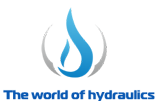 Заказчик:_________________________ Представитель: _____________________________________Контакты (e-mail; телефон):___________________________________________ Дата:_______________Выберите вариант исполнения ☒: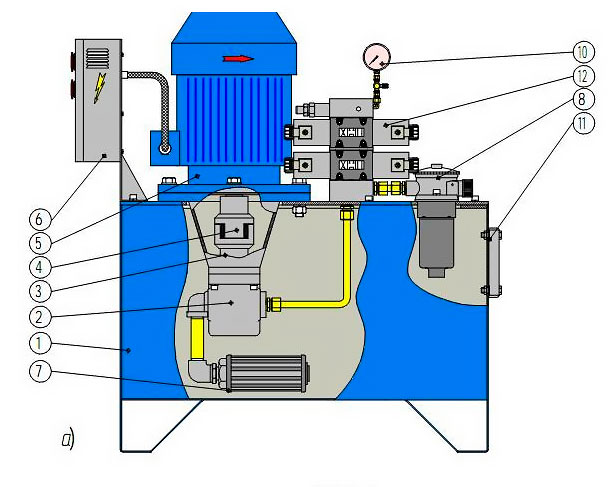 Бак гидравлический (собственное производство)НасосСтакан (собственное производство)Муфта кулачковая (собственное производство)Электродвигатель асинхронныйЭлектрошкафФильтр всасывающийФильтр сливнойЗаливная горловина с воздушным фильтром – сапуном Манометр виброустойчивый Указатель уровня масла оптический                                              Заявку можно отправить по адресу:  sales@mirgidravliki.ruРаспределительное устройство                                                       Консультации по тел.: 8 (4852)67-07-06 моб: 89807799888http://www.mirgidravliki.ru.ru/ e-mail: service@mirgidravliki.ruтел.: 8(4852) 67-07-29, 59-46-00Технические характеристикиТехнические характеристикиТехнические характеристикиPДавление, МПа (бар):LПодача, л/мин.:VОбъем бака, л:NДвигатель, кВт:t°Температура окружающей среды, °С:Режим работы(краткосрочный/долговременный)ДхВхШОграничения по габаритным размерамБазовые компоненты Базовые компоненты Базовые компоненты Базовые компоненты Кол-во☒БББак гидравлический☒ДДДвигатель☒НННасос☒КПКПКлапан предохранительный☒ЗГЗГЗаливная горловина☒УУУровнемер☒ФВФВФильтр всасывающий☒КОКОКлапан обратный☒МНМНМанометрДополнительные компонентыДополнительные компонентыДополнительные компонентыДополнительные компонентыКол-воФНФНФильтр напорныйФСФСФильтр сливнойГРГРГидрораспределительГРРГРРГидрораспределитель разгрузкиГЗГЗГидрозамокДРДРДроссельАТАТТеплообменникДТДТДатчик температурыПДУПДУПоплавковой датчик уровняТЭНТЭНЭлектронагревательный элементРДРДРеле температурыРРРРРегулятор расходаРКРКРедукционный клапанГАГАГидроаккумуляторРДРДРеле давленияДДДДДатчик давленияРНРНРучной насосДополнительное оборудование к станцииДополнительное оборудование к станцииДополнительное оборудование к станцииДополнительное оборудование к станцииКол-воШУШкаф управленияШкаф управления